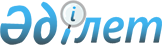 Қазақстан Республикасының облыстық соттарының судьяларын, Солтүстiк Қазақстан облысының Есiл аудандық сотының төрағасын қызметке тағайындау, сондай-ақ аудандық және оларға теңестiрiлген соттарының судъяларын қызметке тағайындау және қызметтен босату туралыҚазақстан Республикасы Президентінің 2004 жылғы 9 тамыздағы N 1419 Жарлығы

      Қазақстан Республикасы Конституциясының  82-бабының  2, 3-тармақтарына, "Қазақстан Республикасының сот жүйесi мен судьяларының мәртебесi туралы" 2000 жылғы 25 желтоқсандағы Қазақстан Республикасы Конституциялық заңының  31-бабының  2, 3, 6-тармақтарына,  34-бабының  1-тармағының 1) тармақшасына, 2-тармағына, 4-тармағының 2) тармақшасына сәйкес қаулы етемін: 

      1. Судья қызметiне: Шығыс Қазақстан           Данияров Талғат Тоқтарұлы 

облыстық сотына           Өскемен гарнизоны әскери сотының 

                          төрағасы қызметiнен босатыла отырып; Қарағанды                 Маймақов Бақытжан Қошқарбайұлы 

облыстық сотына           осы облыстың Шахтинск қалалық сотының 

                          төрағасы қызметiнен босатыла отырып; Маңғыстау                 Құлымбетова Гүлнар Әбенқызы 

облыстық сотына           осы облыстың Ақтау қалалық сотының 

                          судьясы қызметiнен босатыла отырып; Павлодар                  Мирзоян Таисия Юрьевна 

облыстық сотына           осы облыстың Ертiс аудандық сотының 

                          судьясы қызметiнен босатыла отырып тағайындалсын. 

      2. Әлжанов Қанат Кенжебайұлы Солтүстiк Қазақстан облысының Есiл аудандық сотының төрағасы қызметiне тағайындалсын, осы соттың судьясы қызметiнен босатылсын. 

      3. Аудандық және оларға теңестiрiлген соттардың судьялары қызметтерiне:              Ақмола облысы бойынша: Егiндiкөл                 Балтабаев Бауыржан Қалиұлы; 

аудандық сотына Целиноград                Түсіпбеков Жанат Рашидұлы; 

аудандық сотына Ақмола гарнизонының       Майшыбаев Шыңғыс Исаұлы; 

әскери сотына              Ақтөбе облысы бойынша: Ойыл                      Әбдiров Асхат Амантайұлы; 

аудандық сотына Хромтау                   Бекжанова Эльмира Жолдыбайқызы; 

аудандық сотына Шалқар                    Жүсіпов Алғабек Мырзамұратұлы; 

аудандық сотына                  Атырау облысы бойынша: Атырау                    Жорабеков Нұрмахан Әлмаханұлы; 

қалалық сотына Жылыой                    Әлібаева Гүлнәр Жолдыбайқызы; 

аудандық сотына Құрманғазы                Өтешов Ераман Александрұлы; 

аудандық сотына            Шығыс Қазақстан облысы бойынша: Аягөз                     Халелова Қорлан Парткомқызы; 

аудандық сотына Бородулиха                Әбдiрахманов Әріпхан Арынұлы; 

аудандық сотына Зырян                     Жүнісов Дамир Едiлұлы; 

аудандық сотына 

                          Хомченко Лилия Николаевна; Үржар                     Әмiренов Достық Кенжеқанұлы; 

аудандық сотына Семей гарнизонының        Әзiмбаев Ескелдi Аманжолұлы; 

әскери сотына                           Тұрысов Бейбiт Тұрыспекұлы;               Жамбыл облысы бойынша: Тараз қаласының           Мадалиева Роза Мырзабайқызы; 

N 2 сотына 

                          Мәуленқұлов Ерлан Жеңісбекұлы;                           Цай Валерий Глебович; Сарысу                    Әлиакпарова Айгүл Әлиакпарқызы; 

аудандық сотына 

                          Дауылбаев Нұрлан Әмiрханұлы;           Батыс Қазақстан облысы бойынша: Орал                      Яковлева Светлана Васильевна 

қалалық сотына            осы облыстың Бөрлi аудандық сотының 

                          судьясы қызметiнен босатыла отырып; Ақжайық ауданының         Самарханова Назымгүл Құрманғожақызы 

N 2 аудандық сотына               Қарағанды облысы бойынша: Ақтоғай                   Сәрсекеева Дана Амантайқызы; 

аудандық сотына Hұpa                      Кемелбаев Бақыт Кемелбайұлы; 

аудандық сотына Қарқаралы ауданының       Жаманқұлова Шынар Тiлеуғабылқызы; 

N 2 аудандық сотына               Қостанай облысы бойынша: Қостанай қаласының        Батталова Бақыт Кеңесқызы; 

N 2 сотына Арқалық                   Байсемiрова Аида Нәбиқызы; 

қалалық сотына Амангелдi                 Тәжкенов Сабыр Жүнiсқанұлы; 

аудандық сотына Жiтіқара                  Орымбаев Манарбек Зәкірұлы; 

аудандық сотына мамандандырылған          Қайкенов Серiк Сәкенұлы; 

ауданаралық 

экономикалық сотқа               Қызылорда облысы бойынша: Байқоңыр                  Шевцова Елена Евгеньевна; 

қалалық сотына               Павлодар облысы бойынша: Лебяжi                    Бертiбаева Гүлмира Тілеуғабылқызы; 

аудандық сотына Май                       Ысмағұлов Айдар Жанайдарұлы; 

аудандық сотына           Солтүстік Қазақстан облысы бойынша: Айыртау                   Жұмабаева Алтынай Сембайқызы; 

аудандық сотына Мағжан Жұмабаев           Әлжанова Гүлiм Еламанқызы; 

ауданының сотына Тайынша ауданының         Сақтағанова Алтынгүл Тілеуғабылқызы; 

N 2 аудандық сотына               Алматы қаласы бойынша: Алмалы                    Ермеков Әділет Тоқтамысұлы; 

аудандық сотына Әуезов ауданының          Самутдинова Раушан Алидинқызы; 

N 2 аудандық сотына 

                          Сартаева Райхан Шаймерденқызы;                           Халықов Нұрлан Қалимоллаұлы; Бостандық                 Алшынбаев Рүстем Мырзакәрiмұлы 

аудандық сотына тағайындалсын. 

      4. Атқаратын қызметтерiнен:                 Ақтөбе облысы бойынша: Ақтөбе қалалық            Завгородний Петр Иванович 

сотының судьясы           орнынан түсуiне байланысты;               Қарағанды облысы бойынша: Қарағанды қаласы          Бейсекова Айтбану Сағымбайқызы 

Қазыбек би аудандық       судьяға қойылатын талаптарды 

сотының судьясы           орындамағаны үшiн босатылсын. 

      5. Осы Жарлық қол қойылған күнiнен бастап күшiне енедi.        Қазақстан Республикасының 

      Президенті 
					© 2012. Қазақстан Республикасы Әділет министрлігінің «Қазақстан Республикасының Заңнама және құқықтық ақпарат институты» ШЖҚ РМК
				